Sample Unit: Earth and Environmental Science – Year 12Sample for implementation for Year 12 from Term 4, 2018Resources, Reflection and EvaluationTeacher sign off……………………………………………………….Date commenced………………………………………………Date completed…………………………….Program evaluation and recommended amendments……………………………………………………………………………………………………………………………………………………………………………………………………………………………………………………………………………………………………………………………………………………………………………………………………………………………………………………………………………………………………………………………………………………………………………………………………………………………………………………………………………………………………………………………………………………………………………………………………………………………………………………………………………………………………………………………………………………………………………………………………………………………………………………Recommended additional text/resources………………………………………………………………………………………………………………………………………………………………………………………………………………………………………………………………………………………………………………………………………………………………………………………………………………………………………………………………………………………………Module 6: HazardsDuration: 30 hours including 10 hours for Depth StudiesContent FocusNatural disasters such as earthquakes, volcanic activity and cyclones have a significant impact on the Earth’s environment, and often affect thousands of people, causing enormous damage. In many cases, the probability of such an event occurring is closely linked to an area’s proximity to a plate boundary. The type of plate boundary can also influence the severity of the event. To some extent, technologies can be used to predict hazardous events and mitigate their effects. However, humans are still not able to prevent these events from occurring. Whether the climate alters the frequency and magnitude of these events is also uncertain. Students will explore the use, development and analysis of seismic data in order to examine significant seismic events.Module FocusThis unit is designed to help students explore the question, ‘Do we have the capacity to disaster-proof the planet?’Working ScientificallyStudents analyse qualitative and quantitative data about the evolving Earth. In order to do this, students should focus on formulating questions to guide their secondary research. The need to plan and target their research to access relevant data and evaluate the reliability and validity of the resources are important aspects of this module.Content FocusNatural disasters such as earthquakes, volcanic activity and cyclones have a significant impact on the Earth’s environment, and often affect thousands of people, causing enormous damage. In many cases, the probability of such an event occurring is closely linked to an area’s proximity to a plate boundary. The type of plate boundary can also influence the severity of the event. To some extent, technologies can be used to predict hazardous events and mitigate their effects. However, humans are still not able to prevent these events from occurring. Whether the climate alters the frequency and magnitude of these events is also uncertain. Students will explore the use, development and analysis of seismic data in order to examine significant seismic events.Module FocusThis unit is designed to help students explore the question, ‘Do we have the capacity to disaster-proof the planet?’Working ScientificallyStudents analyse qualitative and quantitative data about the evolving Earth. In order to do this, students should focus on formulating questions to guide their secondary research. The need to plan and target their research to access relevant data and evaluate the reliability and validity of the resources are important aspects of this module.OutcomesA student:develops and evaluates questions and hypotheses for scientific investigation EES11/12-1designs and evaluates investigations in order to obtain primary and secondary data and information EES11/12-2conducts investigations to collect valid and reliable primary and secondary data and information EES11/12-3selects and processes appropriate qualitative and quantitative data and information using a range of appropriate media EES11/12-4describes and evaluates the causes of the Earth’s hazards and the ways in which they affect, and are affected by, the Earth’s systems EES12-13OutcomesA student:develops and evaluates questions and hypotheses for scientific investigation EES11/12-1designs and evaluates investigations in order to obtain primary and secondary data and information EES11/12-2conducts investigations to collect valid and reliable primary and secondary data and information EES11/12-3selects and processes appropriate qualitative and quantitative data and information using a range of appropriate media EES11/12-4describes and evaluates the causes of the Earth’s hazards and the ways in which they affect, and are affected by, the Earth’s systems EES12-13Inquiry questionsHow and why do geological disasters occur?How do natural disasters such as explosive volcanic eruptions, earthquakes and extreme weather events influence the biosphere and atmosphere?What technologies enable prediction of natural disasters and minimisation of their effects on the biosphere?Formal assessment – Depth StudyDo we have the capacity to disaster-proof the planet?Depth Study options:There are some possibilities for smaller Depth Studies, or the smaller studies can be combined to be undertaken over 10 hours.Analyse data to find the epicentre of an earthquake (2 hours)Research the technologies used to predict natural disasters (5 hours)How do gas emissions from volcanic eruptions contribute to natural climate change (Module 7 – Climate Science) (3 hours)Depth Study options:There are some possibilities for smaller Depth Studies, or the smaller studies can be combined to be undertaken over 10 hours.Analyse data to find the epicentre of an earthquake (2 hours)Research the technologies used to predict natural disasters (5 hours)How do gas emissions from volcanic eruptions contribute to natural climate change (Module 7 – Climate Science) (3 hours)Geological Natural Disasters: EarthquakesGeological Natural Disasters: EarthquakesGeological Natural Disasters: EarthquakesInquiry question: How and why do geological disasters occur?Inquiry question: How and why do geological disasters occur?Inquiry question: How and why do geological disasters occur?ContentTeaching, learning and assessmentDifferentiationStudents:using data, predict the zones along which earthquakes and both effusive and explosive volcanic eruptions are likely to occur and relate these to plate boundaries (ACSES094)    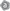 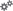 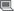 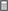 using secondary sources, investigate and model the changing depth of the focus of earthquakes at convergent and divergent boundaries (ACSES100)    using secondary sources, investigate and explain the hazards associated with earthquakes, including ground motion and tsunamis (ACSES100)    Students find data relating to major earthquakes, predict where earthquakes and volcanic eruptions are likely to occur and plot them on a map of the Earth.Students relate the occurrence of earthquakes and volcanic eruptions to the plate boundaries.Students use various websites to track recent earthquake activity.Students define the terms ‘earthquake’, ‘P waves’, ‘S waves’, ‘magnitude’, ‘epicentre’, ‘focus’, ‘seismogram’, ‘seismograph’.Students gather data to graph the frequency of earthquakes of varying magnitude per year.Students define the characteristics of shallow, intermediate and deep focus earthquakes, view the interactive map and plot the location of these on a world map.Students consider the causes and types of earthquakes (View the Australian Government’s teacher and student resources for earthquakes).Students model an earthquake.View the YouTube video How a seismograph works. Students design and create a seismograph to create seismograms.Students review significant earthquakes in Australia’s history.View the YouTube video Can we predict earthquakes? Students note methods used to predict earthquakes.Students model P and S waves using a slinky, examine seismograms and use data to compare the progress and effects of P and S waves.Students view The effects of earthquakes in California vs China. Conduct a class discussion on the reasons for the different levels of impact on natural and built environments when earthquakes are of the same intensity.Students work in groups to research different hazards associated with earthquakes to relate cause and effect.StructuredRecall knowledge of plate boundaries:Ocean – ocean (convergent and divergent)Ocean – continent (convergent and conservative)Continent – continent (convergent)Possible depth studyStudents explore virtual earthquake to analyse data to find the epicentre of an earthquake.Students write a set of instructions outlining how data can be used to locate the epicentre of an earthquake.Students use this data to locate the epicentre of a Canadian earthquake.Geological Natural Disasters: VolcanoesInquiry question: How and why do geological disasters occur?ContentTeaching, learning and assessmentDifferentiationStudents:using data, predict the zones along which earthquakes and both effusive and explosive volcanic eruptions are likely to occur and relate these to plate boundaries (ACSES094)    using secondary sources, investigate and explain the hazards associated with volcanoes, for example:ash eruptions and lava flowslahars and poisonous gas emissions   account for the types of magma in each of the above types of volcanoes, and analyse how this affects the explosivity of their eruptionsinvestigate the point at which a geological hazard becomes a disaster Students view Volcano 101 to recall and draw a labelled diagram of a volcano.Students define effusive and explosive volcanic eruptions.Students add volcanic eruptions to the map of the Earth on which they plotted the location of earthquakes and indicate effusive and explosive volcanic eruptions in different colours.Students draw conclusions about the types of earthquake and volcanic activity that happen at different plate boundaries.Students view How volcanoes work and a series of resources such as USGS website, presentation slides and resources to describe and explain hazards associated with volcanes.Students describe the characteristics of different types of magma and how these affect the explosivity and size of volcanic eruptions.Students create a summary table to describe the characteristics of geological hazards and explain the reasoning that determines the point at which a geological hazard is considered a disaster.Using the information gathered, students formulate a response to the Inquiry Question.ExtensionConduct research to answer the question: ‘If there were no humans would there be natural disasters?’  Possible depth studyStudents research and produce a multimedia presentation on how gas emissions from volcanic eruptions contribute to natural climate change (this may be linked with the Module 7 – Climate Science module).Impact of Natural Disasters on the BiosphereInquiry question: How do natural disasters such as explosive volcanic eruptions, earthquakes and extreme weather events influence the biosphere and atmosphere?ContentTeaching, learning and assessmentDifferentiationStudents:using data from secondary sources, compare the eruptions that occur at explosive and effusive volcanoes in terms of the impact on the biosphere and atmosphere (ACSES099)   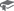 analyse the effects of a major volcanic eruption on the atmosphere in terms of changing the climate (both warming and cooling) (ACSES099)  in a case study, investigate one eruption that has had a significant effect on the biosphere and atmosphere and assess its impact, including but not limited to:Mount Pinatubo (ACSES099)    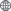 Impact on biosphere and atmosphereStudents summarise the content of the YouTube video The effect of volcanoes on the atmosphere by Jon Bergmann and The colossal consequences of supervolcanoes by Alex Gendler.Students research the 1991 Mount Pinatubo eruption, including the short and long-term impacts on the biosphere and atmosphere and the impact of the 1815 Tambora volcanic eruption (the largest eruption recorded in the past 10 000 years).Using data and information gathered, students determine the long and short-term impact of different volcanic eruptions on the biosphere and atmosphere.ExtensionConsider the question: ‘Are there any positive impacts of volcanic eruptions?’Students:evaluate the causes and physical impact of climatic phenomena on a local ecosystem, including:(ACSES101, ACSES103)     hailstormseast coast lowsdroughts or floodsbushfiresinvestigate how human activities can contribute to the frequency and magnitude of some naturaldisasters, including: (ACSES102)   droughts or floodsbushfireslandslidesClimatic phenomenaStudents gather data from the Scientific American article How do volcanoes affect world climate?Jigsaw activity. In groups of 4 or 5, students conduct research to evaluate the causes and physical impact of one climatic phenomenon on a local ecosystem.Students, in groups discuss their phenomena. Students should include details of a specific occurrence of the phenomena.Students research how human activities have contributed to natural disasters and make suggestions for how these activities can be minimised.Using resources such as Science Plan on Hazard and Disaster students consider how we can plan for and limit the impact of natural disasters(s).Students formulate a response to the inquiry question: How do natural disasters such as explosive volcanic eruptions, earthquakes and extreme weather events influence the biosphere and atmosphere?Prediction and Prevention of Natural DisastersInquiry question: What technologies enable prediction of natural disasters and minimisation of their effects on the biosphere?ContentTeaching, learning and assessmentDifferentiationStudents:using secondary sources, evaluate the effectiveness of technologies in predicting naturaldisasters, for example:volcanoes: three-dimensional imaging, seismic data, early-warning systems, ground-movement data, analysis of historical data (ACSES095, ACSES098, ACSES100)    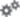 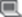 earthquakes: ground movement detectors, anomalous animal behaviour, strain meterseast coast lows: temperatures, pressure systemsinvestigate and evaluate the technologies used to minimise the effect of natural disastersassociated with volcanoes and earthquakes, including building codes, disaster warning systemsand education (ACSES103)     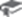 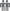 using secondary sources, assess the accuracy of technologies used in meteorology to predict and prevent damage to life and infrastructure as a result of natural weather events     Depth Study – 10 hoursResearch QuestionDo we have the capacity to disaster-proof the planet?Students use a variety of sources to investigate the effectiveness of technologies used to predict natural disasters and prevent damage to life and infrastructure, such as:BBC bitesize – predicting volcanic eruptionsUSGS interactive about predicting volcanoes including specific examples Kilauea and Mt St HelensEarly warning of disasters: facts and figures to consider the limitations of various technologies in predicting volcanic eruptions and other geological hazardsThe role of science and technology in minimising the effects of natural disasters associated with volcanoes and earthquakes Technology to manage natural disasters and catastrophes to assess, predict and mitigate natural disastersStudents suggest and justify which technological method they would choose if they were in an earthquake-prone area and only had a budget to cover one of the options.Students investigate building codes and disaster warning systems in earthquake zones including:ChristchurchTokyoStudents use media and other reports to assess the accuracy of technologies used in meteorology to predict and prevent damage to life and infrastructure as a result of natural weather events.Students prepare a multimedia response to the research question.ResourcesEarthquakesrecent earthquakes: http://ds.iris.edu/sm2/eventlist/track recent earthquake activity http://www.ga.gov.au/earthquakes/initRecentQuakes.do table to graph the frequency of earthquakes of varying magnitude per year https://earthquake.usgs.gov/learn/topics/measure.php legend to plot earthquakes http://web.ics.purdue.edu/~braile/edumod/epiplot/epiplot.htm Interactive map https://www.classzone.com/books/earth_science/terc/content/investigations/es1001/es1001page04.cfm Australian Government teacher and student resources https://d28rz98at9flks.cloudfront.net/76611/Rec2014_006.pdf Modelling earthquakes http://www.3dgeography.co.uk/earthquake-models Video on how a seismograph works https://www.youtube.com/watch?v=Gbd1FcuLJLQ Earthquakes in Australia’s history https://d28rz98at9flks.cloudfront.net/76611/Rec2014_006.pdf Video https://www.youtube.com/watch?v=gFB-qpiKccs P and S waves http://studylib.net/doc/6982775/earthquake-worksheet---south-meck.-earth-and-environmental Depth study P and S waves worksheet https://www.catalystforscience.ca/pdf/10/ESS/NRCEarthquakes/Earthquake_7.pdfTEDed https://ed.ted.com/featured/dYOyI5wWUSGS website http://earthquake.usgs.gov/hazards/ Earthquakes review http://studylib.net/doc/7905039/ch-reviewVolcanoesTEDed lesson volcanoes http://ed.ted.com/on/DwB3oapV USGS website http://volcanoes.usgs.gov/vhp/tephra.html TEDed lesson how volcanoes work http://ed.ted.com/on/4tr62UBG Volcanic hazards slides https://www.tes.com/teaching-resource/volcanic-hazard-6016340.Impact on biosphere and atmosphereFlipped learning video https://www.youtube.com/watch?v=8YpRaL6USow TEDed lesson supervolcano https://ed.ted.com/lessons/the-colossal-consequences-of-supervolcanoes-alex-gendler Climatic phenomenaScientific American article https://www.scientificamerican.com/article/how-do-volcanoes-affect-w/ Impact of natural disasters http://www.icsu.org/icsu-asia/news-centre/publications/science-planning-reports/science-plan-on-hazards-and-disasters/Earthquake-%20Floods%20-%20Landslides.pdf TechnologyBBC bitesize http://www.bbc.co.uk/schools/gcsebitesize/geography/natural_hazards/managing_hazards_rev1.shtml USGS interactive https://volcanoes.usgs.gov/vhp/predict_flash.html Article http://www.scidev.net/global/communication/feature/early-warning-of-disasters-facts-and-figures-1.html Article https://www.unisdr.org/2001/campaign/pdf/Kit_2_The_Role_of_Science_and_Technology_in_Disaster_Reduction.pdf Table 9.1 https://www.oecd.org/sti/outlook/e-outlook/stipolicyprofiles/newchallenges/technologytomanagenaturaldisastersandcatastrophes.htm 